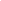 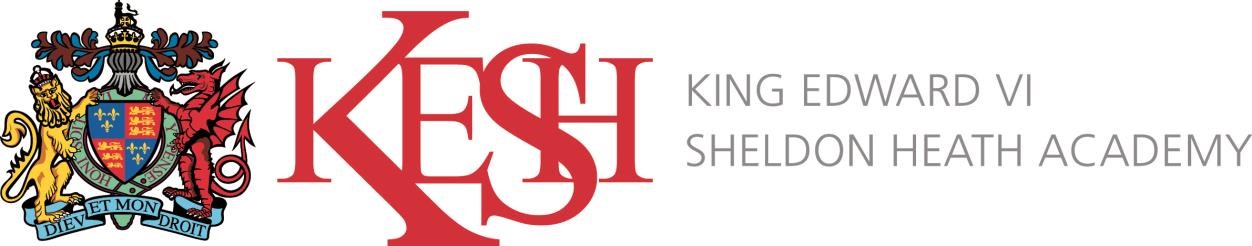 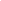 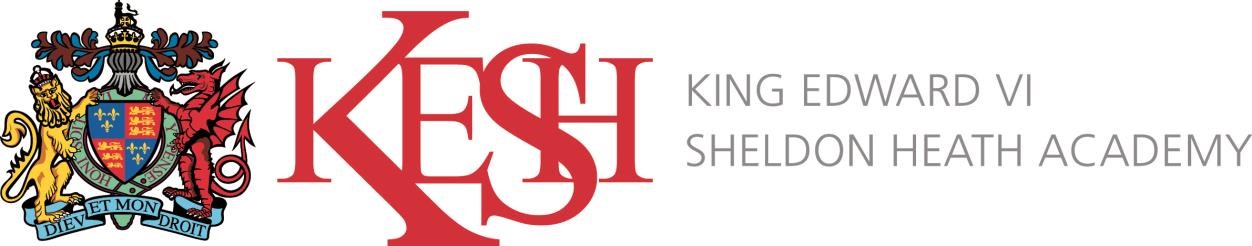 Note:  Prior to appointment all candidates will be required to gain DBS clearance (enhanced DBS check with lists check). Essential Core criteria/ Skills and Abilities • • • Hold a degree or related professional qualification.  Have excellent subject knowledge.  Hold or be able to receive a recognised teaching qualification. • Be an effective teacher and able to manage the learning environment effectively.  • Be able or willing to teach across the range of courses offered at all Key Stages.  • Be self-motivated and able to work independently as well as being an effective and flexible team player.  • Be able to communicate effectively both verbally and in writing and display good interpersonal skills in a variety of contexts. • Ability to plan work effectively and to keep efficient records. • Have an overview of developments in your subject area including teaching and learning developments.  • Display effective multi-tasking and time management skills. Teaching skills • Be committed to improving the quality of teaching and learning.  • Be able to accurately assess learner’s need and to differentiate teaching, resources, etc. to ensure that the needs of all students are met.  • Ability to demonstrate a range of teaching strategies.  • Be able to motivate and support students to achieve their potential.  • Be able to organise and teach groups of students at all levels of ability. • Ability to improve student attainment. • To engage and enthuse students in the subject(s) taught. Personal qualities/ Other • The ability, as appropriate to: o show flexibility o display a sense of humour o relate well to others o show “presence” o be enthusiastic  display fairness and consistency work as an effective team member and contribute to the life of the faculty  o accept responsibility • A commitment to continual self-improvement and a strong work ethic.  • A strong desire to see all students succeed. General Have an understanding of, and commitment to, the general values and ethos of the Academy. Have a commitment to development of extra-curricular activities. Be committed to promoting equal opportunities within the classroom and across the Academy as a whole.  A commitment to doing the best for students from diverse cultural and social backgrounds. A commitment to student safety and safeguarding.  